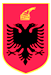 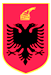     					      REPUBLIKA E SHQIPERISEKOMISIONI QENDROR I ZGJEDHJEVEV E N D I MPËR DHËNIEN E MANDATIT TË DEPUTETIT TË KUVENDIT TË SHQIPËRISË, KANDIDATIT TË LISTËS SHUMEMËRORE TË PARTISË DEMOKRATIKE, QARKU KORÇË, PËR PLOTËSIMIN E VAKANCËS SË NJOFTUAR NGA KUVENDI I SHQIPËRISËKomisioni Qendror i Zgjedhjeve në mbledhjen e datës  12.03.2019, me pjesëmarrjen e:Klement	ZGURI -		KryetarDenar 		BIBA -			Zv/KryetarBledar		SKËNDERI-		AnëtarEdlira		JORGAQI-		AnëtareRezarta	BITRI- 		AnëtareShqyrtoi çështjen me Objekt: 	Për dhënien e mandatit të deputetit të Kuvendit të Shqipërisë, kandidatit të listës shumemërore të Partisë Demokratike, Qarku Korçë, për plotësimin e vakancës së njoftuar nga Kuvendi i Shqipërisë, pas dorëheqjes nga mandati i deputetit, z.Ervin Bujar Salianji.Kërkues: 		Kuvendi i Republikës së Shqipërisë.Baza Ligjore: 	Neni 23, pika 1, germa a, neni 164, neni 175 pika 2, i ligjit nr. 10019, datë 29.12.2008 “Kodi Zgjedhor i Republikës së Shqipërisë” i ndryshuar. Komisioni Qendror i Zgjedhjeve pasi shqyrtoi dokumentacionin e paraqitur dhe dëgjoi diskutimet e përfaqësuesve të partive politike,VËRENNëpërmjet shkresës nr.715/2 prot., datë 25.02.2019, drejtuar Komisionit Qendror të Zgjedhjeve, Sekretari  Përgjithshëm i Kuvendit z. Genci Gjonçaj, njofton krijimin e vakancave në Kuvendin e Shqipërisë, për shkak të përfundimit të parakohshëm të mandatit të deputetëve                të zonës zgjedhore, Qarku Korçë, të subjektit politik Partia Demokratike.Neni 164 i Kodit Zgjedhor përcakton se në rast të ndërprerjes së mandatit të deputetit,    Kuvendi njofton Komisionin Qendror të Zgjedhjeve, për krijimin e vakancës në Kuvendin e Shqipërisë dhe Komisioni Qendror i Zgjedhjeve merr vendim për dhënien e mandatit, kandidatit të radhës në listën shumemërore, të së njëjtës parti politike në zonën zgjedhore përkatëse, regjistruar sipas nenit 67 të Kodit Zgjedhor. Komisioni Qendror i Zgjedhjeve me vendimin nr.555, datë 26.07.2017, shpalli rezultatin përfundimtar të zgjedhjeve për Kuvendin e Shqipërisë datë 25.06.2017, si dhe miratoi listën emërore të deputetëve të zgjedhur për çdo subjekt për çdo zonë zgjedhore. Sipas vendimit të sipërcituar Partia Demokratike për zonën zgjedhore Qarku Korçë, për zgjedhjet për Kuvendin e Shqipërisë të datës 25 Qershor 2017, ka fituar 4 (katër) mandate dhe kandidatët fitues nga lista shumemërore e Partisë Demokratike, Qarku Korçë, janë numëri rendor 1 (një) znj.Valentina Pandi Duka, me numër rendor 2 (dy) z.Ervin Bujar Salianji, me numër rendor 3 (tre) z.Hekuran Bujar Hoxhalli, me numër rendor 4 (katër) z.Klevis Fahri Balliu.Rezulton se lista shumemërore e Partisë Demokratike, Qarku Korçë, nuk i plotëson të gjitha kriteret e përcaktuara në nenin 67 të Kodit Zgjedhor, duke përfshirë dhe kriterin e gjinisë, duke mos patur tridhjetë për qind të listës shumemërore nga secila gjini. KQZ me vendimin nr.566, datë 05.10.2017 vendosi sanksionin administrativ gjobë në masën 12.000.000 (dymbëdhjetë) milion lekë ndaj Partisë Demokratike. Në bazë të nenit 175, pika 2 të Kodit Zgjedhor, KQZ në rast vakance të krijuar në mandatet e fituara nga lista shumemërore e Partisë Demokratike, në Zonën Zgjedhore Qarku Korçë duhet të zbatonte dhe sanksionin plotësues, duke zëvendësuar vakancën e krijuar me kandidatin e radhës nga gjinia më pak e përfaqësuar.KQZ me vendimin nr. 338, datë 30.05.2017 “Për miratimin e listave shumemërore të Partisë Demokratike, për zgjedhjet për Kuvendin e Shqipërisë 2017”, ka miratuar listën shumemërore të Partisë Demokratike për 12 zonat zgjedhore, së bashku me deklaratat Model 03, për vendet sipas kuotës gjinore të listës shumemërore për çdo zonë zgjedhore. Sipas Deklaratës Model 03, rezulton se gjinia femërore, si gjinia më pak e përfaqësuar ne listën shumemërore Qarku Korçë ka shteruar. Në mbështetje të nenit 164 pika 2,(fjalia e fundit) duke qenë se lista e gjinisë femërore ka shteruar, KQZ nuk mund të zbatojë sanksionin plotësues.Për sa më sipër, mandati i ndërprerë duhet t’i kalojë kandidatit vijues të listës shumemërore të Partisë Demokratike, të zonës zgjedhore Qarku Korçë.Sipas listës shumemërore të Partisë Demokratike për Qarkun Korçë, kandidati vijues është kandidati i cili renditet me numër rendor 6 (gjashtë), z.Ligoraq Jorgji Karamelo. Referuar nenit 11 të ligjit nr.138/2015, “Për garantimin e integritetit të personave që zgjidhen, emërohen ose ushtrojnë funksione publike”, vetëdeklarimi dhe verifikimi i kushteve të të dhënave në përputhje me këtë ligj, kryhet për çdo kandidat të listës shumemërore për zgjedhjet pararendëse, për Kuvendin e Shqipërisë, të cilit i takon të marrë mandatin e deputetit për vendin vakant, sipas Kodit Zgjedhor.Me shkresën nr.583 prot., datë 27.02.2019, z.Ligoraq Jorgji Karamelo, është njoftuar për dorëzimin e Formularit të Vetëdeklarimit sipas kërkesave të ligjit nr.138/2015  “Për garantimin e integritetit të personave që zgjidhen, emërohen ose ushtrojnë funksione publike”, njoftuar nga Posta Shqiptare më datë 05.03.2019.Z.Ligoraq Jorgji Karamelo, referuar ligjit nr.138/2015 "Për garantimin e integritetit të personave që zgjidhen, emërohen ose ushtrojnë funksione publike", ka depozituar në Komisionin Qendror të Zgjedhjeve më datë 05.03.2019, formularin e vetëdeklarimit me numër unik 2112. Nga verifikimi i të dhënave në formularin e vetëdeklarimit, të z.Ligoraq Jorgji Karamelo, rezulton se nuk ka deklaruar dënime penale, masa sigurimi personal, urdhër kërkimi ndërkombëtar, dëbime. Në zbatim të ligjit nr.138/2015 "Për garantimin e integritetit të personave që zgjidhen, emërohen ose ushtrojnë funksione publike" dhe Kreut V, pika 2, gërma b dhe pikës 3, germa c, të vendimit të Kuvendit nr.17/2016 “Për përcaktimin e rregullave të detajuara mbi zbatimin e ndalimeve të parashikuara në ligjin nr.138/2015”, Komisioni Qendror i Zgjedhjeve, me shkresën nr.1299 prot., datë 05.03.2019, ka kërkuar informacion nga zyra e gjendjes civile dhe me shkresën nr.1298 prot., datë 05.03.2019, ka kërkuar informacion nga zyra e gjendjes gjyqësore, për kandidatin për Deputet, Qarku Korçë, për Kuvendin e Shqipërisë, z.Ligoraq Jorgji Karamelo. KQZ, gjithashtu ka bërë publikimin e formularit të vëtëdeklarimit në faqen zyrtare të internetit.Në përgjigje të shkresës nr. V-692/1 prot., datë 07.03.2019 zyra e gjendjes gjyqësore ka dërguar në Komisionin Qendror të Zgjedhjeve, verifikimin e gjendjes gjyqësore për kandidatin për Deputet, Qarku Korçë, për Kuvendin e Shqipërisë, z.Ligoraq Jorgji Karamelo, sipas të cilës rezulton se është i padënuar nga gjykatat Shqiptare. Drejtoria e Përgjithshme e Gjendjes Civile nuk ka kthyer ende përgjigje kërkesës tonë.Nga verifikimi i të dhënave në formularin e vetëdeklarimit të z.Ligoraq Jorgji Karamelo,  rezulton se, nuk është deklaruar asnjë e dhënë që ka të bëjë me kushtet e ndalimit të zgjedhjes në funksionin e deputetit, sipas ligjit nr.138/2015, “Për garantimin e integritetit të personave që zgjidhen, emërohen ose ushtrojnë funksione publike”. Për sa më sipër, duke qenë se lista e gjinisë femërore ka shteruar, mandati i ndërprerë i përket kandidadit vijues të listës shumemërore të Partisë Demokratike në zonën zgjedhore Qarku Korçë,  i renditur me numër rendor 6 (gjashtë), z.Ligoraq Jorgji Karamelo.PËR KËTO ARSYE:Komisioni Qendror i Zgjedhjeve, mbështetur në nenin 23, pika 1, germa a, nenin 164, nenin 175 pika 2, të ligjit nr.10019, datë 29.12.2008 “Kodi Zgjedhor i Republikës së Shqipërisë”,                   i ndryshuar,VEND0SI:T’i japë mandatin e deputetit të Kuvendit të Republikës së Shqipërisë, kandidatit të radhës në listën shumemërore të Partisë Demokratike, Qarku Korçë, z.Ligoraq Jorgji Karamelo.Ky vendim hyn në fuqi menjëherë dhe botohet në Fletoren Zyrtare.Kundёr kёtij vendimi mund tё bёhet ankim nё Kolegjin Zgjedhor, pranё Gjykatës sё Apelit Tiranё, brenda 5 (ditë) ditёve nga shpallja e kёtij vendimi.Klement		ZGURI -		KryetarDenar 		BIBA -		Zv/KryetarBledar		SKËNDERI-		AnëtarEdlira			JORGAQI-		AnëtareRezarta		BITRI-		Anëtare